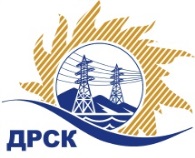 Акционерное Общество«Дальневосточная распределительная сетевая  компания»ПРОТОКОЛ № 194/МЭ -Рзаседания Закупочной комиссии по запросу котировок в электронной форме участниками, которого могут быть только субъекты малого и среднего предпринимательства «Автошины зарубежного производства», закупка 264СПОСОБ И ПРЕДМЕТ ЗАКУПКИ: запрос котировок в электронной форме участниками, которого могут быть только субъекты малого и среднего предпринимательства «Автошины зарубежного производства», закупка 264.КОЛИЧЕСТВО ПОДАННЫХ ЗАЯВОК НА УЧАСТИЕ В ЗАКУПКЕ: 2 (две) заявки.ВОПРОСЫ, ВЫНОСИМЫЕ НА РАССМОТРЕНИЕ ЗАКУПОЧНОЙ КОМИССИИ: О рассмотрении результатов оценки основных частей заявок УчастниковО признании заявок соответствующими условиям Документации о закупке по результатам рассмотрения основных частей заявокРЕШИЛИ:По вопросу № 1Признать объем полученной информации достаточным для принятия решения.Принять к рассмотрению основных части заявок следующих участников:По вопросу № 21. Признать основные части заявок следующих Участников:соответствующими условиям Документации о закупке и принять их к дальнейшему рассмотрению Исп. Коротаева Т.В.Тел. 397-205г. Благовещенск«07»  февраля 2019№п/пНаименование, адрес и ИНН Участника и/или его идентификационный номерДата и время регистрации заявки№ 23275  ООО «ДВТК»18.01.2019 05:14№ 23291  ИП Мельников Н.Н.18.01.2019 07:12№п/пИдентификационный номер/ наименование Участника закупкиДата и время регистрации заявки№ 23275  ООО «ДВТК»18.01.2019 05:14№ 23291  ИП Мельников Н.Н.18.01.2019 07:12№Идентификационный номер УчастникаНаличие «желательных условий» в Протоколе разногласий по проекту Договора1№ 23275  ООО «ДВТК»нет разногласий2№ 23291  ИП Мельников Н.Н.нет разногласийСекретарь Закупочной комиссии  ____________________М.Г. Елисеева